The Lighthouse Keeper’s Lunch –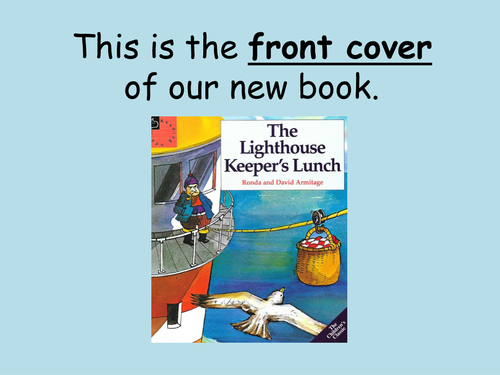 Reading Comprehension  How can you tell that they lived near the sea ? (copy the words)What appetising food did Mrs Grinling concoct ? (use comas)How did the captains of the ships show they were grateful to Mr Grinling ?Write about might happen if Mr Grinling had not tended the lighthouse. _________________________________________________________From the story, copy the words which tell you Hamish was scared.______________________________________________________